สาธารณรัฐฟิลิปปินส์ (Republic of Philippines)  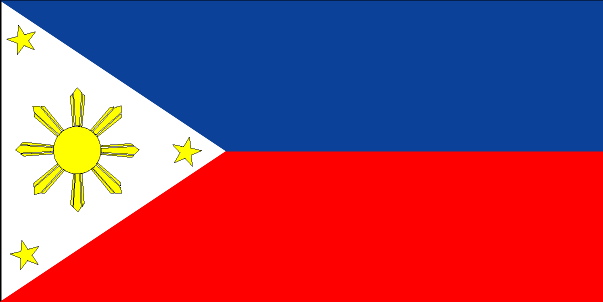 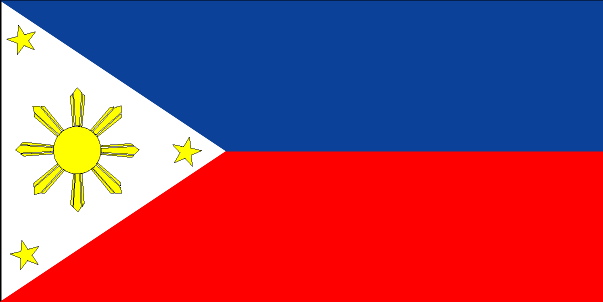 โดย  วิจิตรา  ประยูรวงษ์บรรณารักษ์ชำนาญการ	 สาธารณรัฐฟิลิปปินส์ (Republic of Philippines)  หนึ่งในประเทศเพื่อนบ้านและสมาชิกอาเซียนที่มีความสัมพันธ์อันดีกับไทยมายาวนาน มีคำขวัญประจำชาติว่า “เพื่อพระเจ้า ประชาชน ธรรมชาติ และบ้านเมือง”(Maka Diyos, Makatao, Makakalikasan at Makabansa) ฟิลิปปินส์ประกอบด้วยหมู่เกาะ   ต่าง ๆ ประมาณ 7,107 เกาะ ตั้งอยู่ในมหาสมุทรแปซิฟิก เกาะที่สำคัญ คือ เกาะลูซอน เกาะมินดาเนา     เกาะปาลาวัน และเกาะบาซิลัน เกาะที่มีประชาชนอาศัยอยู่จริง ประมาณ 2,000 เกาะเท่านั้น ที่เหลือเป็นภูเขาไฟ และเกาะขนาดเล็ก นอกจากนี้ยังมีเกาะที่ยังไม่ได้สำรวจและไม่มีชื่อเรียกอีกกว่า 2,500 เกาะ เมืองหลวง คือ เมืองมะนิลา (Metro Manila) ชื่อเดิมคือ ไมนีลัด (maynilad) เพราะดินแดนแถบนั้นเต็มไปด้วย ต้นนีลัด ซึ่งเป็นไม้พื้นถิ่น จนเรียกเพี้ยนเสียงมาเป็น มะนิลา เช่นทุกวันนี้ 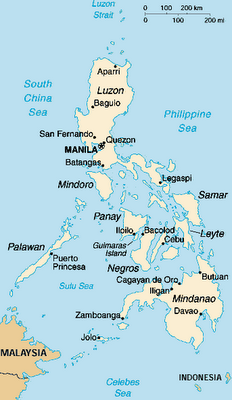 	ชนเผ่าแรกที่อพยพเข้ามาในฟิลิปปินส์ คือ เผ่าปิกมี่ ซึ่งเป็นพวกหาของป่า และไม่มีที่อยู่เป็นหลักแหล่ง ต่อมาเผ่ามาเลย์อพยพเข้ามาและนำเอาวัฒนธรรมอิสลามมาสู่ฟิลิปปินส์ หลังจากนั้น เฟอร์ดินานด์          แมกเจลแลน (Ferdinand Magellan) นักเดินเรือชาวโปรตุเกส ได้เดินทางมาถึงหมู่เกาะนี้และขนานนามว่า หมู่เกาะแห่งเซนต์ ลาซารัส (St. Lazarus’ Island) เพราะเขาพบหมู่เกาะในวันฉลองเซนต์ ลาซารัส ต่อมา    รุย โลเปซ เดอ บิยาโลบอส (Ruy Lopez de Villalobos) นำพระนามของเจ้าชายฟิลิป ซึ่งต่อมาคือพระเจ้า ฟิลิปที่ 2 แห่งสเปน (Philip II of Spain) มาตั้งเป็นชื่อ “ฟิลิปปินส์” ฟิลิปปินส์กลายเป็นอาณานิคมของสเปนนานถึง 327 ปี ชาวฟิลิปปินส์พยายามต่อสู้กับสเปนจนได้รับเอกราช เมื่อ 12 มิถุนายน พ.ศ. 2441 และตั้งเป็นสาธารณรัฐฟิลิปปินส์ แต่ก็ยังไม่มีผลสมบูรณ์เพราะสเปนแพ้สงครามและมอบฟิลิปปินส์ให้สหรัฐอเมริกา ฟิลิปปินส์จึงตกอยู่ภายใต้การปกครองของสหรัฐอเมริกา ต่อมาได้เกิดสงครามโลกครั้งที่ 2 กองทัพญี่ปุ่นได้บุกยึดมะนิลา พลเอกดักลาส แมคอาร์เธอร์ (Douglas  MacArthur) ผู้บัญชาการทหารอเมริกันได้ล่าถอยเพราะมีกำลังทหารน้อยกว่า และได้กล่าวคำพูดที่มีชื่อเสียงคือ “ข้าพเจ้าจะกลับมา” (I shall return) และเมื่อเขาได้บุกยึดมะนิลาคืนเป็นผลสำเร็จ และสิ้นสุดสงครามโลกครั้งที่ 2 ประธานาธิบดีแฟรงกลิน ดี รูสเวลต์ (Franklin D. Roosevelt) แห่งสหรัฐอเมริกาลงนามในกฎหมาย ไทดิงส์-แมคดัฟฟีย์ (Tydings-Mcduffie Act) ซึ่งกำหนดจะให้เอกราชแก่ฟิลิปปินส์ภายใน 10 ปี และได้นำรัฐธรรมนูญของสหรัฐอเมริกามาเป็นต้นแบบในการร่างรัฐธรรมนูญให้แก่ฟิลิปปินส์ จนกระทั่งวันที่ 4 กรกฎาคม พ.ศ. 2489 ฟิลิปปินส์จึงได้รับเอกราชจากสหรัฐอเมริกา	ฟิลิปปินส์ปกครองในระบอบประชาธิปไตยในรูปแบบสาธารณรัฐ (Republic) มีประธานาธิบดีเป็นประมุขและหัวหน้ารัฐบาล มีวาระการดำรงตำแหน่ง 6 ปี โครงสร้างอำนาจการปกครองของฟิลิปปินส์แบ่งออกเป็น 3 ฝ่าย คือ	ฝ่ายบริหาร ประธานาธิบดีมีอำนาจควบคุมฝ่ายบริหาร กระทรวง ทบวง กรมต่าง ๆ 	ฝ่ายนิติบัญญัติ ทำหน้าที่ออกกฎหมาย ข้อมติ และจัดให้มีการไต่สวนในเรื่องที่มีความสำคัญ ให้ความเห็นชอบงบประมาณและภาษี ประกอบด้วย 2 สภา คือ 1) วุฒิสภา มีสมาชิก 24 คน มาจากการเลือกตั้งโดยตรง วาระไม่เกิน 6 ปี และเป็นได้ไม่เกิน 2 สมัย เลือกตั้งใหม่กึ่งหนึ่งทุก 3 ปี และ 2) สภาผู้แทนราษฎร มีสมาชิกไม่เกิน 250 คน โดย 200 คน มาจากการเลือกตั้งโดยตรง และอีก 50 คน มาจากการเลือกตั้งตามบัญชีรายชื่อจากตัวแทนสาขาอาชีพต่าง ๆ มีวาระ 3 ปี และเป็นได้ไม่เกิน 3 สมัย	ฝ่ายตุลาการ มีหน้าที่ในการบังคับใช้กฎหมายผ่านทางศาล ศาลของฟิลิปปินส์แบ่งเป็น 4 ระดับ ได้แก่	1. ศาลระดับท้องถิ่น รับพิจารณาคดีที่ไม่ร้ายแรงนัก	2. ศาลระดับภูมิภาค มีหน้าที่พิจารณาคดีที่ร้ายแรงกว่าศาลท้องถิ่นมีทั้งหมด 13 แห่ง ประจำ 13 ภูมิภาค 	3. ศาลระดับชาติ เป็นศาลอุทธรณ์และศาลมุสลิม ส่วนมากจะรับพิจารณาคดีอุทธรณ์ด้านภาษี      คดีข้าราชการ และคดีฉ้อราษฎร์บังหลวง รวมถึงคดีที่ต้องพิจารณาจากกฎหมายมุสลิม	4. ศาลสูงสุด ประกอบด้วยประธานและคณะผู้พิพากษาจำนวน 14 คน รับพิจารณาคดีการเมือง    คดีอุทธรณ์ คดีฎีกา รวมถึงคดีที่มีความสำคัญระดับประเทศ เช่นการสั่งปลดประธานาธิบดี หากไม่มีประสิทธิภาพในการบริหารงาน ป่วยจนไม่สามารถปกครองประเทศได้ หรือระงับการประกาศใช้กฎอัยการศึก เป็นต้น	องค์กรอิสระ  คณะกรรมการข้าราชการพลเรือน คณะกรรมการการเลือกตั้ง คณะกรรมการตรวจเงินแผ่นดิน คณะกรรมการตรวจสอบการประพฤติมิชอบ และคณะกรรมการสิทธิมนุษยชน	จากบทความนี้ เป็นเพียงข้อมูลเบื้องต้นเกี่ยวกับฟิลิปปินส์เท่านั้น ซึ่งฟิลิปปินส์ยังมีเรื่องราวที่น่าค้นคว้าอีกมาก บทความนี้อาจจุดประกายในการค้นคว้าเชิงลึกเกี่ยวกับฟิลิปปินส์แก่ท่านผู้อ่าน ซึ่งท่านสามารถหาข้อมูลดังกล่าวได้จากห้องสมุดรัฐสภา--------------------------------------------------------------------------------------------------------------------------------บรรณานุกรมปัทมาพร  คำโท. (2555). เราคืออาเซียน ฟิลิปปินส์. พิมพ์ครั้งที่ 3. กรุงเทพฯ : อมรินทร์พริ้นติ้งแอนด์พับลิชชิ่ง.วรางคณา นิพันธ์สุขกิจ. (2555). ฟิลิปปินส์ : ประวัติศาสตร์แห่งการต่อสู้. กรุงเทพฯ : เมืองโบราณ. 
วิทย์ บัณฑิตกุล. (2555). สาธารณรัฐฟิลิปปินส์. กรุงเทพฯ : สถาพรบุ๊คส์.สำนักข่าวกรองแห่งชาติ. (2554). ข้อมูลพื้นฐานของต่างประเทศ 2555. กรุงเทพฯ : สำนักข่าวกรองแห่งชาติ.Office of the Board of Investment. (2550).  สาธารณรัฐฟิลิปปินส์ (Republic of the Philippines). 	[ออนไลน์]. วันที่ค้นข้อมูล 25 กันยายน 2556.  เข้าถึงได้จาก	http://www.boi.go.th/thai/asean/Philippines/capt1_p1n.html